Карта дистанционного занятияКласс: 2Предмет: МатематикаТема: Обозначение луча.Ход занятияУстный счет: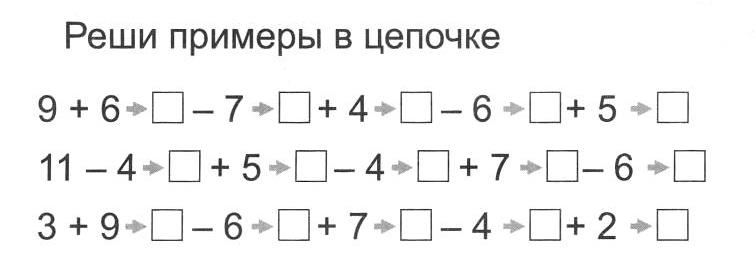 Актуализация знаний.Прочитайте еще раз материал на стр. 20.Вспомните, как обозначается луч, сколько лучей можно провести из одной точки.Задание: В тетради по математике поставьте точку О, проведите луч. Отметьте на нем точку В так, чтобы она лежала на этом луче, и точку К так, чтобы она была вне луча.Работа по теме урока.Разберем задачу №6 на стр. 22. Запишите в тетрадь.Составим краткую запись:1б. – 9 л2б. – 5лИзрасх. – 6лОсталось - ?лРешение:Сначала узнаем, сколько всего литров молока в двух бидонах:9 + 5 = 14 (л)Теперь, зная, что всего было 14 л молока и, зная, что израсходовали 6 л, можем ответить на вопрос задачи:14 – 6 = 8 (л)Ответ: 8 литров молока осталось.Самостоятельная работа: с. 22 № 3, 4 (в тетрадь по математике).